La Suisse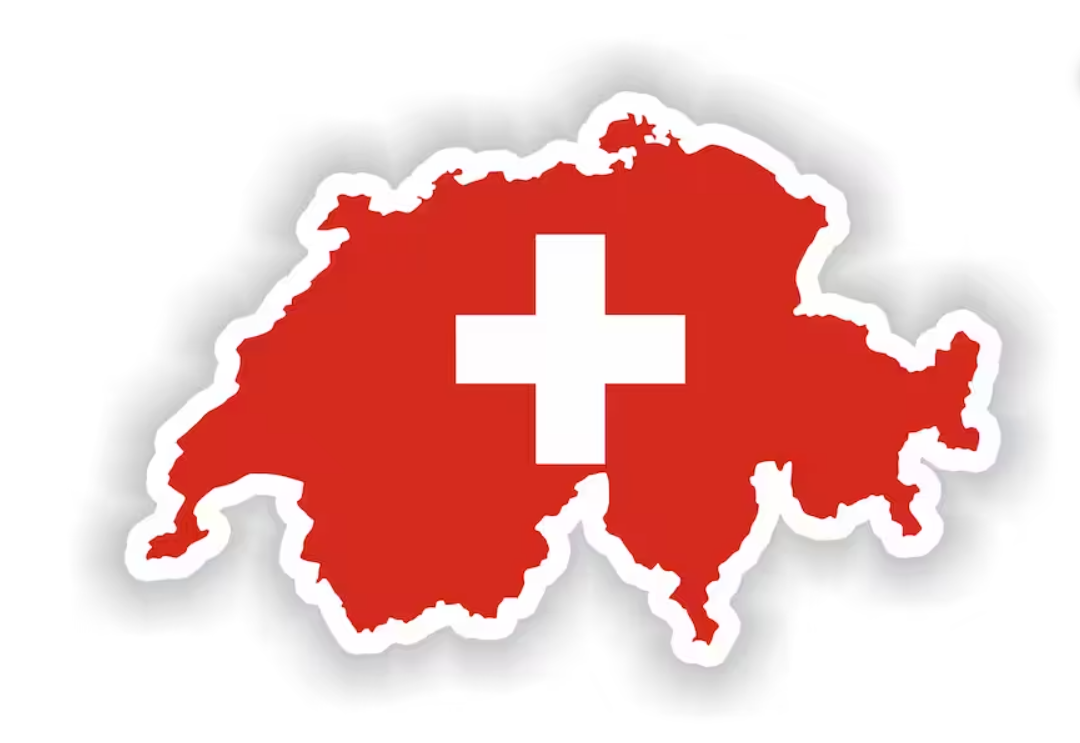 Cartes physiquesPrénom :	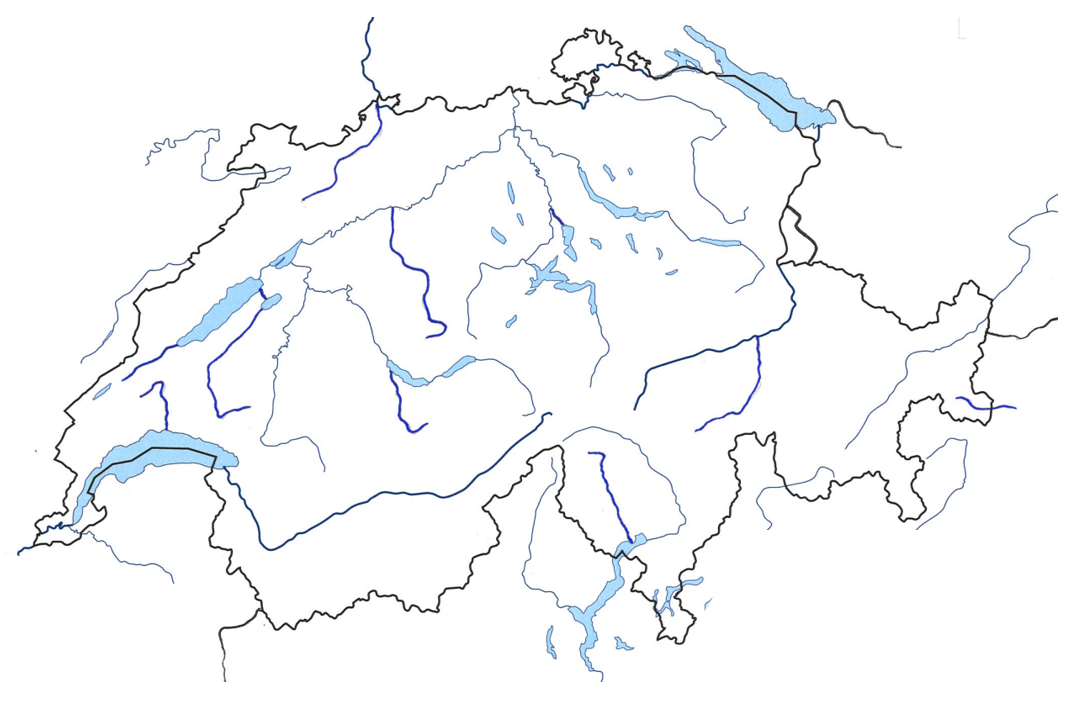 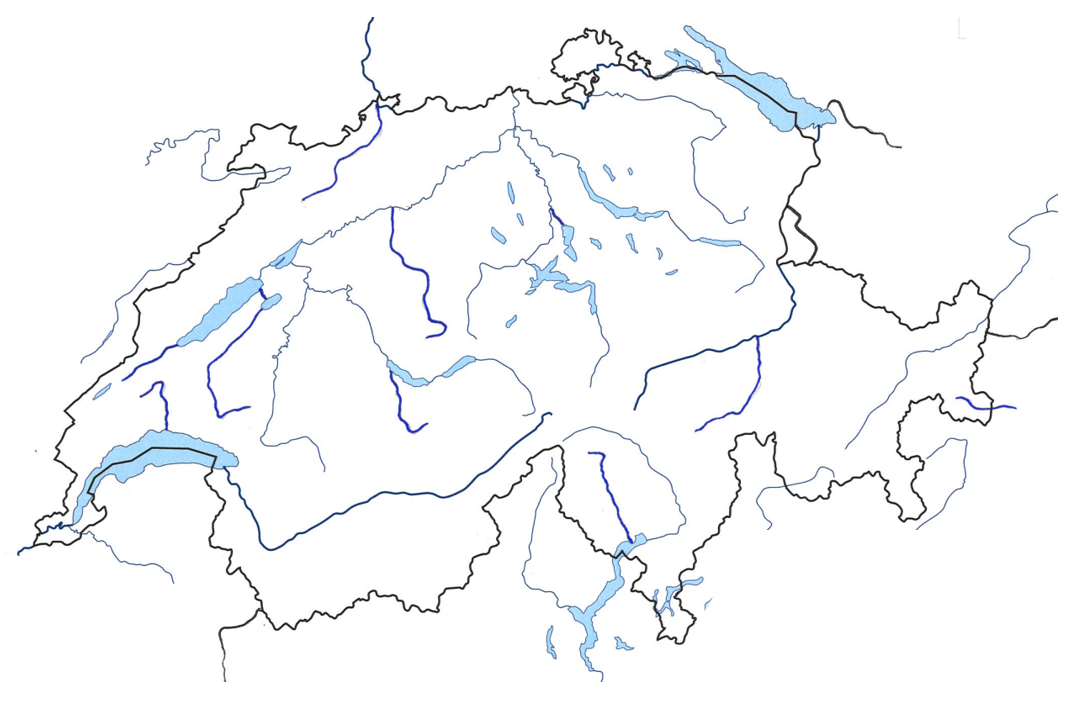 Frontières et dimensions	Pays frontaliers	Dimensions de la  SuisseAllemagne (nord)	334 km frontière commune	250 km de Bargen (N) à Pedrinate (S)France (ouest)	572 km frontière commune	350 km de Chancy (O) à Piz Chavalatsch (E)Italie (sud)	740 km frontière commune	Superficie : ~41’000km2Autriche (est)	164 km frontière commune	Population : ~9 miosLiechtenstein (est)	41 km frontière commune	Densité : ~207 hab / km2Régions naturelles	Jura (vert)	Moyen-Pays (jaune)	Alpes (brun)Nord	Centre	Sud~10% du territoire	~26% du territoire	~64% du territoire~200 km sur ~40 km	~300 km sur ~50 km	~300 km sur ~100 kmRelief arrondi	Relief plat	Relief pointu~1000 – 1607 m (Chasseral)	~600 – 700 m	~2'000 – 4634 m (Pte Dufour)Calcaire (friable)	Molasse (mou)	Granit (dur)Hydrographie	Lacs	RivièresA.) Bienne	G.) 4 cantonsB.) Neuchâtel	H.) ThouneC.) Morat	I.) BrienzD.) Léman	J.) ConstanceE.) Zürich	K.) MajeurF.) Zoug	L.) Lugano	Bassins hydrographiquesa + b :	 bassin du Pô  Méditerranéec :	bassin de l’Inn  Mer Noired :	bassin de l’Adige  Mer Adriatiquee – g :	bassin du Rhône  Méditerranéea – h :	bassin du Rhin  Mer du Norda.) Maggia	k.) Rhinb.) Tessin	l.) Thurc.) Inn	m.) Limmatd.) Rambach	n.) Reusse.) Rhône	o.) Emmef.) Venoge	p.) Aarg.) Doubs	q.) Sarineh.) Birse	r.) Broyei.) Rhin antérieur	s.) Orbej.) Rhin postérieur	t.) KanderRelief jurassien	Sommets1.) 		5.) 	2.) 		6.) 	3.) 		7.) 	4.) 		8.) 	Relief alpin	Sommets9.) 		17.) 	10.) 		18.) 	11.) 		19.) 	12.) 		20.) 	13.) 		21.) 	14.) 		22.) 	15.) 		23.) 	16.) 		24.) 		Cols (=	)25.) 		29.) 	26.) 		30.) 	27.) 		31.) 	28.) 		32.) 			33.) 	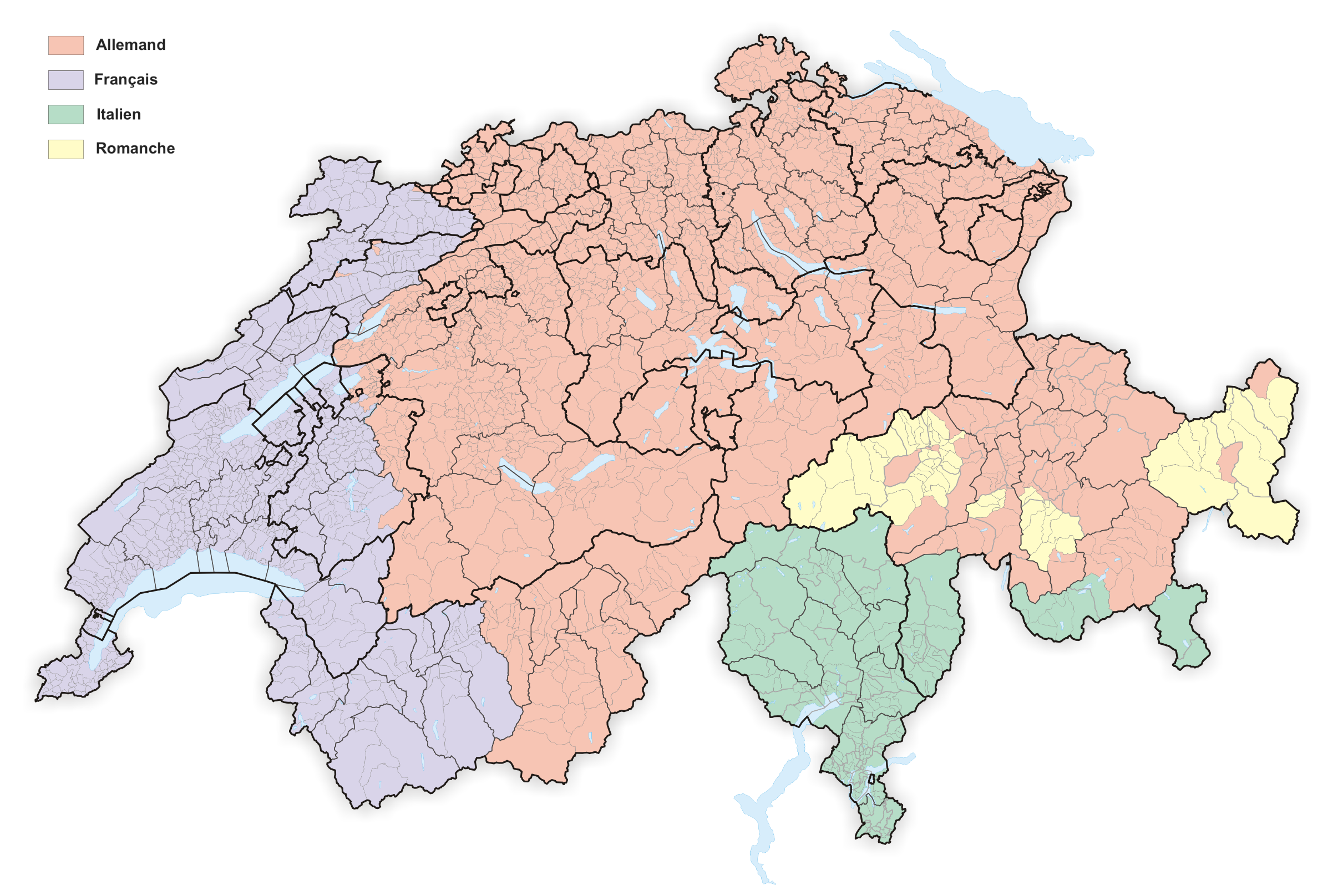 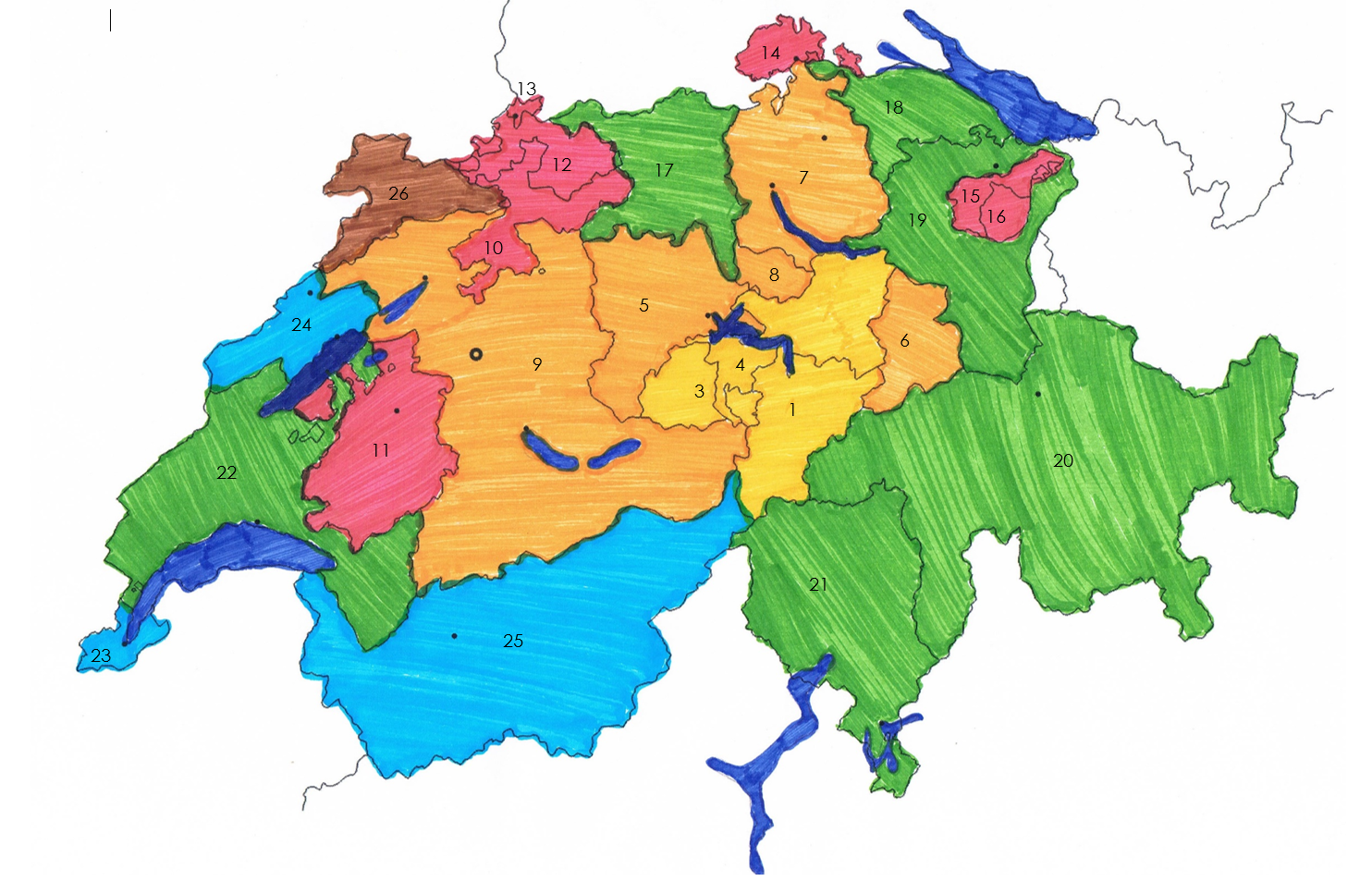 Cantons	Nom	Chef-lieu	Abréviation	Année	Langue1										2										3										4										5										6										7										8										9										10										11										12										13										14										15										16										17										18										19										20										21										22										23										24										25										26										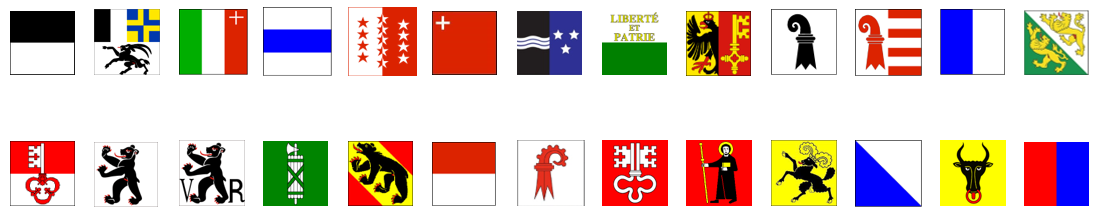 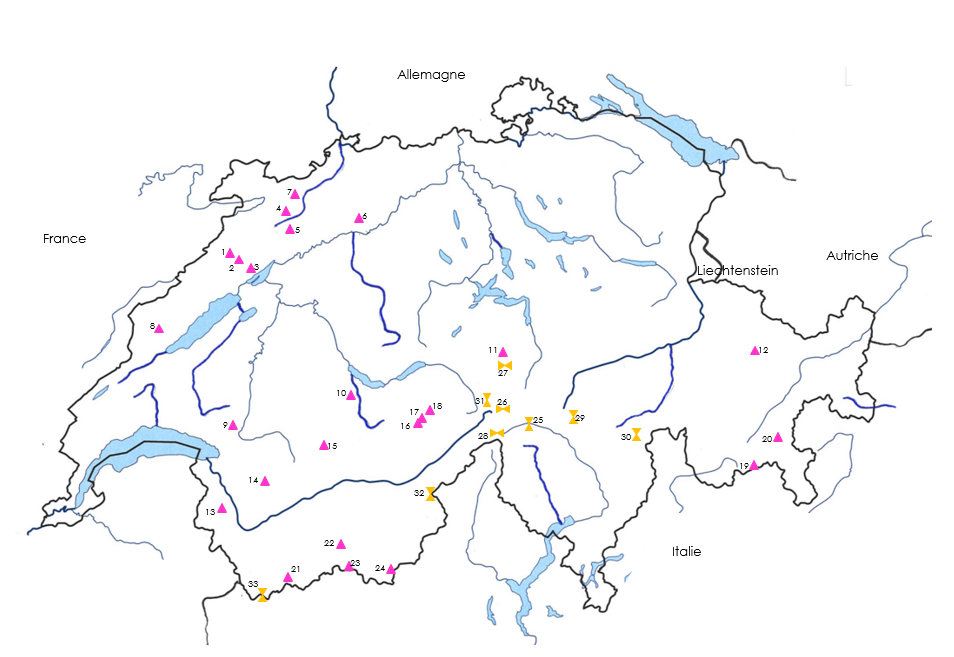 7HMes régions naturelles (2)Mes lacs (6)Mes cours d’eau (10)8HMes cols (4)Mes sommets alpins (8)Mes cantons (13) 